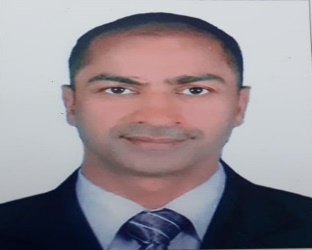        PETRIS Emal: petris.390035@2freemail.comOBJECTIVE: Seeking a career oriented position with progressive organization where my professional experience will enable to make a significant contribution towards company’s goal. PROFESSIONAL STRENGTH: Good Communication Skills and Interpersonal Skills • Good Team Work • Quick Learner • Time and Priority Management • Flexible to work under pressure and also to do any challenging work.LANGUAGES:English, Hindi, Marathi, Arabic, Malayalam & Konkani.Ability to take initiative, to learn and to develop. To adjust quickly in different environment and capable of dealing with clients at various levels and working as a team. SELF EVALUATION: Sincere, Confidence and aim to exceed the average and to achieve excellence –Highly motivated and possessing good inter personal communication skills. I assure you that I shall strive to serve the interests of the Company with integrity to the best of my abilities.WORK EXPERIENCE: • Worked as a Waiter Hotel Goodman, Colva-Goa from 24th October 1994 to 15th September 1997.• Worked as a Housekeeping Supervisor at the Emiri Palace, Doha-Qatar from November 1997 to    November 2017• Working as a Waiter in Wild West Restaurant.Curchorem-Goa From 15th January 2018 till date.QUALIFICATIONS:SECONDARY SCHOOL CERTIFICATION - Guardian Angel Higher Secondary School Goa Board 1993, with A Grade.Studied the Course of Fitter at I.T.I Cacora, Curchorem Goa from August 1993 to July 1995Completed STCW – 95 Courses at Fr. Agnel Maritime Academy at Verna-Goa from 10th February 2003 to 21st February 2003Completed MS Excel Computer Course at Info-Tech Corporation of Goa Ltd. from 2nd January 2012 to 31st January 2012.PERSONAL INFORMATION: DATE OF BIRTH      :   09th November,1976 NATIONALITY       :   IndianGENDER                    :   Male. RELIGION                 :   Roman Catholic MARITAL STATUS  :   Married PASSPORT DETAILS PASSPORT NO.           :    R=9141325DATE OF ISSUE          :   31.07.2018 DATE. OF EXPIRY     :   30.07.2028	PLACE OF ISSUE        :   PANAJIMARITAL STATUS        :   MarriedDRIVING LICENSE: Holding Valid Qatar LMV Driving License valid till 5th April, 2021.DECLARATION: I hereby declare that the above information provided by me is true to the best of my knowledge                                                                                                      ( PETRIS FERNANDE )